Администрация города Волгодонска ПОСТАНОВЛЕНИЕ11.07.2014											№ 2378г. ВолгодонскОб утверждении отчета об исполнении бюджета города Волгодонска за 1 полугодие 2014 годаВ соответствии с Бюджетным кодексом Российской Федерации, со статьей 49 решения Волгодонской городской Думы от 05.09.2007 № 110 «О бюджетном процессе в городе Волгодонске», Уставом муниципального образования «Город Волгодонск» ПОСТАНОВЛЯЮ:Утвердить отчет об исполнении бюджета города Волгодонска за 1 полугодие 2014 года по доходам в сумме 1 935 732,2 тыс. рублей, по расходам в сумме 1 708 097,4 тыс. рублей с превышением доходов над расходами (профицит местного бюджета) в сумме 227 634,8 тыс. рублей согласно приложению.Финансовому управлению города Волгодонска (Н.В.Белякова) направить настоящее постановление в Волгодонскую городскую Думу и Контрольно-счетную палату города Волгодонска.Постановление вступает в силу со дня его официального опубликования. Контроль за исполнением постановления возложить на заместителя главы Администрации города Волгодонска по экономике и финансам И.В. Столяра.Мэр города Волгодонска							В.А. ФирсовПроект вносит Финансовое управление города Волгодонска 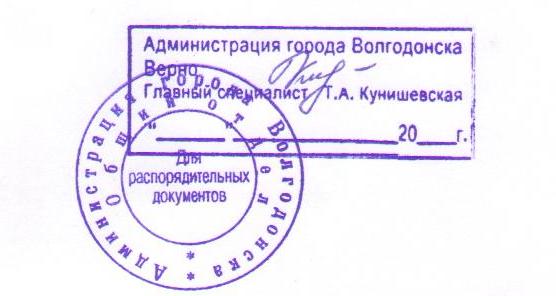 Приложениек постановлению Администрациигорода Волгодонскаот  11.07.2014   № 2378Отчет об исполнении бюджета города Волгодонска за 1 полугодие 2014 года(тыс. рублей)Управляющий делами							И.В. ОрловаПриложениек отчету об исполнении бюджета города Волгодонска за 1 полугодие 2014 годаИНФОРМАЦИЯо ходе исполнения бюджета города Волгодонска за 1 полугодие 2014 года Исполнение местного бюджета за 1 полугодие 2014 года составило по доходам 1 935 732,2 тыс. рублей, или 47,8 процента к годовому плану, и по расходам 1 708 097,4 тыс. рублей, или 39,0 процента к годовому плану. По сравнению с аналогичным периодом прошлого года объем поступлений собственных доходов бюджета города увеличился на 61 802,7 тыс. рублей, или на 7,4 процента, безвозмездные поступления возросли на 230 472,0 тыс. рублей, или на 28,4 процента. По расходам по сравнению с аналогичным периодом прошлого года увеличение составило 146 985,2 тыс. рублей, или 9,4 процента. По итогам исполнения бюджета за 1 полугодие сложился профицит в сумме 227 634,8 тыс. рублей, в основном за счет средств перечисленных ОАО «Концерн Росэнергоатом» на выполнение проектно- изыскательских работ и строительство полигона захоронения, утилизации и переработки твердых промышленных, нерадиоактивных и бытовых отходов.Налоговые и неналоговые доходы местного бюджета исполнены в сумме 892 620,9 тыс. рублей, или 51,1 процента к годовому плану. Наибольший удельный вес в структуре собственных доходов занимают: налог на доходы физических лиц – 296 656,4 тыс. рублей, или 33,2 процента, земельный налог –201 974,3 тыс. рублей, или 22,6 процента, доходы от использования имущества, находящегося в государственной и муниципальной собственности – 109 532,3 тыс. рублей, или 12,3 процента.Безвозмездные поступления из областного бюджета за 1 полугодие 2014 года составили 1 052 113,5 тыс. рублей. Средства областного бюджета направлены на предоставление мер по социальной поддержке отдельных категорий граждан, социальное обслуживание граждан пожилого возраста, на выплату пособий, денежные выплаты медицинскому персоналу, субвенции на получение общедоступного и бесплатного образования. Расходы на социальную сферу, включая расходы на финансовое обеспечение муниципального задания, подведомственным учреждениям за 1 полугодие 2014 года составили 1 459 569,3 тыс. рублей, или 53,4 процента годовых плановых назначений.На дорожное, лесное хозяйство, а также на развитие других отраслей экономики направлено 55 031,5 тыс. рублей, что составляет 24,9 процента годовых плановых назначений.На жилищно – коммунальное хозяйство направлено 86 970,4 тыс. рублей, что составляет 15,8 процента годовых плановых назначений.Низкий процент исполнения расходов по этим отраслям связан с тем, что оказание услуг и выполнение работ осуществляется по результатам закупок в соответствии с Федеральным законом от 05.04.2013 №44-ФЗ «О контрактной системе в сфере закупок товаров, работ, услуг для обеспечения государственных муниципальных нужд» на основе конкурсов, аукционов. Проводятся конкурсные процедуры для заключения муниципальных контрактов.На реализацию муниципальных программ в 1 полугодии 2014 года направлено 1 646 053,6 тыс. рублей, что составляет 96,4 процента от общего объема расходов местного бюджета за 1 полугодие 2014 года.Просроченная кредиторская задолженность бюджета города Волгодонска по состоянию на 01.07.2014 года отсутствует. Бюджетная политика в сфере расходов бюджета города Волгодонска была направлена на решение социальных и экономических задач города, на обеспечение эффективности и результативности бюджетных расходов, на недопущение образования просроченной кредиторской задолженности. Начальник Финансового управления города Волгодонска							Н.В. БеляковаНаименование показателейУтвержден-ные бюджетные назначения на годИсполненоНаименование показателейУтвержден-ные бюджетные назначения на годИсполнено123ДОХОДЫНАЛОГОВЫЕ И НЕНАЛОГОВЫЕ ДОХОДЫ1 747 277,1892 620,9НАЛОГИ НА ПРИБЫЛЬ, ДОХОДЫ691 539,1370 197,0Налог на прибыль организаций66 037,073 540,6Налог на доходы  физических лиц625 502,1296 656,4Налоги на товары (работы, услуги), реализуемые на территории Российской Федерации 16 676,95 235,6Налоги на совокупный доход201 843,6106 267,9Налоги на имущество457 626,6206 457,6Государственная пошлина12 968,58 308,6Доходы от использования имущества, находящегося в государственной и муниципальной собственности270 477,8109 532,3Платежи при пользовании природными ресурсами16 101,23 071,7Доходы от оказания платных услуг (работ) и компенсации затрат государства3 492,4527,3Доходы от продажи материальных и нематериальных активов63 187,775 218,9Штрафы, санкции, возмещение ущерба13 363,37 796,0Прочие неналоговые доходы0,08,0БЕЗВОЗМЕЗДНЫЕ ПОСТУПЛЕНИЯ 2 304 413,61 043 111,3Безвозмездные поступления от других бюджетов бюджетной системы российской федерации2 110 590,31 052 113,5Дотации бюджетам субъектов Российской Федерации и муниципальных образований3 562,53 562,5Субсидии бюджетам субъектов Российской Федерации и муниципальных образований (межбюджетные субсидии)355 970,934 777,3Субвенции бюджетам субъектов Российской Федерации и муниципальных образований1 720 821,9993 128,4Иные межбюджетные трансферты30 235,020 645,3Прочие безвозмездные поступления в бюджеты городских округов193 823,30,0 Доходы бюджетов бюджетной системы Российской Федерации от возврата  бюджетами бюджетной системы Российской Федерации и организациями остатков субсидий, субвенций и иных межбюджетных трансфертов, имеющих целевое назначение, прошлых лет0,018,2Возврат остатков субсидий, субвенций и иных межбюджетных трансфертов, имеющих целевое назначение, прошлых лет 0,0 -9 020,4ИТОГО ДОХОДОВ4 051 690,71 935 732,2РАСХОДЫОБЩЕГОСУДАРСТВЕННЫЕ ВОПРОСЫ279 539,396 893,5Функционирование высшего должностного лица субъекта Российской Федерации и муниципального образования2 324,9954,1Функционирование законодательных (представительных) органов государственной власти и представительных органов муниципальных образований17 312,37 332,9Функционирование Правительства Российской Федерации, высших исполнительных органов государственной власти субъектов Российской Федерации, местных администраций89 871,537 637,7Обеспечение деятельности финансовых, налоговых и таможенных органов и органов финансового (финансово-бюджетного) надзора26 727,112 461,9Резервные фонды1 000,00,0 Другие общегосударственные вопросы142 303,538 506,9НАЦИОНАЛЬНАЯ ОБОРОНА165,032,9Мобилизационная подготовка экономики165,032,9НАЦИОНАЛЬНАЯ БЕЗОПАСНОСТЬ И ПРАВООХРАНИТЕЛЬНАЯ ДЕЯТЕЛЬНОСТЬ29 848,49 535,2Защита населения и территории от чрезвычайных ситуаций природного и техногенного характера, гражданская оборона29 848,49 535,2НАЦИОНАЛЬНАЯ ЭКОНОМИКА220 695,455 031,5Общеэкономические вопросы210,874,1Воспроизводство минерально-сырьевой базы900,00,0Сельское хозяйство и рыболовство355,2108,0Лесное хозяйство2 009,428,5Транспорт 10 826,24 172,9Дорожное хозяйство (дорожные фонды)195 773,850 223,3Другие вопросы в области национальной экономики10 620,0424 ,7ЖИЛИЩНО-КОММУНАЛЬНОЕ ХОЗЯЙСТВО549 710,686 970,4Жилищное хозяйство305 681,48 529,5Коммунальное хозяйство60 160,120 070,4Благоустройство100 533,920 906,5Другие вопросы в области жилищно-коммунального хозяйства83 335,237 464,0ОХРАНА ОКРУЖАЮЩЕЙ СРЕДЫ489 972,616,9Сбор, удаление отходов и очистка сточных вод489 955,60,0Другие вопросы в области охраны окружающей среды17,016,9ОБРАЗОВАНИЕ1 553 231,5813 938,9Дошкольное образование573 711,8286 005,8Общее образование906 832,2491 315,7Молодежная политика и оздоровление детей26 187,415 576,8Другие вопросы в области образования46 500,121 040,6КУЛЬТУРА, КИНЕМАТОГРАФИЯ129 284,447 346,5Культура111 505,042 631,7Другие вопросы в области культуры, кинематографии 17 779,44 714,8ЗДРАВООХРАНЕНИЕ79 991,429 791,4Стационарная медицинская помощь62 112,022 309,8Амбулаторная помощь5 700,32 340,1Другие вопросы в области здравоохранения12 179,15 141,5СОЦИАЛЬНАЯ ПОЛИТИКА1 016 380,5550 026,1Пенсионное обеспечение6 417,53 092,2Социальное обслуживание населения81 151,644 576,4Социальное обеспечение населения823 092,0451 411,6Охрана семьи и детства63 248,230 959,4Другие вопросы в области социальной политики42 471,219 986,5ФИЗИЧЕСКАЯ КУЛЬТУРА И СПОРТ34 471,218 466,4Массовый спорт28 628,315 777,1Другие вопросы в области физической культуры и спорта5 842,92 689,3ОБСЛУЖИВАНИЕ ГОСУДАРСТВЕННОГО И МУНИЦИПАЛЬНОГО ДОЛГА836,747,7Обслуживание государственного внутреннего и муниципального долга836,747,7ИТОГО РАСХОДОВ4 384 127,01 708 097,4Дефицит (-), профицит (+)-332 436,3227 634,8Источники финансирования дефицитов бюджетов332 436,3-227 634,8Получение кредитов от кредитных организаций в валюте Российской Федерации30 000,00,0 Погашение кредитов от кредитных организаций в валюте Российской Федерации-20 000,0-20 000,0Изменение остатков средств на счетах по учету средств бюджетов322 436,3-207 634,8 